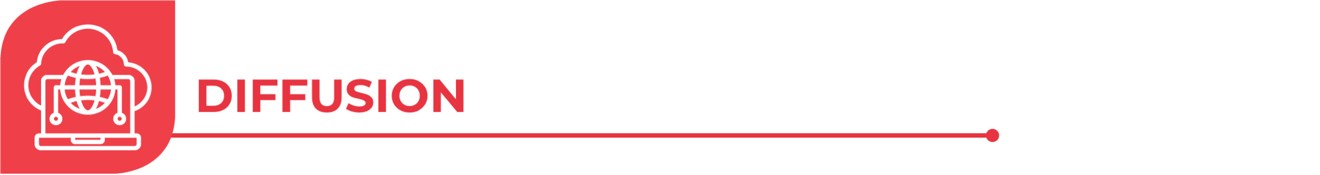 Fiche de compilation des métadonnéesLes métadonnées sont des données qui servent à décrire et à classer d’autres données, en l’occurrence la REL produite. Les métadonnées ciblées dans ce document sont en lien avec le travail d’arrimage des métadonnées des établissements affiliés à la fabriqueREL.Veuillez compléter cette fiche de métadonnées. Les informations colligées serviront lors du dépôt de la REL afin de faciliter son repérage et encourager la réutilisation. Valeurs provenant de moncampusnumerique.ca :AdministrationAgroalimentaire et foresterieAménagement et designArtsDroitÉducationInformatiqueLettres, langues et communicationMathématiquesPsychologie et relations humainesSantéSciences biologiquesSciences humaines et socialesSciences physiquesTechnologie et ingénierieAutreValeurs inspirées de OER Commons :AudioBraille/BRFGraphiques/photosMultimédiaTexte/HTMLVidéo AutreValeurs approuvées par des CP/bib :Activité Démonstration DevoirÉtude de cas Évaluation/ExamenExercice Expérience/labo Jeu Questionnaire Scénario pédagogique Simulation AutreListe provenant du Vocabulaire Normetic 1.2 :Éducation préscolaireÉducation primaireÉducation secondaireCégepUniversité premier cycleUniversité second cycleUniversité troisième cycleFormation professionnelleFormation continueFormation en entrepriseFormation technique AutreType de métadonnéesMétadonnéesAuteur(s)Affiliation (université, département)ContributeurTitre (tel qu’apparait sur la REL)Date de création (année, mois, jour si disponible)Date de publication (année, mois, jour si disponible)ÉditeurfabriqueRELRésuméURL de la ressource primaire lorsque si dérivée Discipline (voir annexe 1)Niveau scolaire de la ressource (voir annexe 5)Type de matériel pédagogique (voir annexe 3)Méthode d’enseignement (voir annexe 4)Type de ressourceObjet d’apprentissageNoteRessources éducatives libres et Open Educational ResourcesSujet (mots-clés qui décrivent la REL)LangueFormat (voir annexe 2)LicenceAutreAnnexe 1 - DISCIPLINEAnnexe 2 - FORMAT Annexe 3 - TYPE DE MATÉRIEL PÉDAGOGIQUEValeurs approuvées par des CP/bib :Cours complet ou module Définition : Ensemble des contenus d’un cours ou une partie (ex. : un module) provenant par exemple d’un environnement numérique d’apprentissage.Diagramme/illustration Définition : Diagramme ou image pédagogique.Glossaire Définition : Regroupement des termes d’un domaine et de leurs significations. Guide Définition : Ouvrage qui renferme des renseignements utiles ou des conseils pratiques sur un sujet donné.  Présentation Définition : Communication, orale ou écrite, faite dans le cadre d'une activité autonome ou guidée.  La présentation peut prendre différentes formes comme les commentaires de diaporamas, les textes enregistrés, etc.Plan de coursDéfinition : Document qui détaille le contenu et thèmes enseignés dans le cours, les objectifs spécifiques d’apprentissage ainsi que la modalité et la nature des évaluations. Manuel (textbook) Définition : Document destiné aux étudiants qui contient les éléments essentiels d'une matière d'étude, souvent accompagnés d'exercices d'application, publiés avec l'intention explicite de servir à cette fin.Texte/document informatif Définition : Tout document textuel qui ne correspond pas aux autres définitions citées plus haut.Tutoriel Définition : …guide d'apprentissage pratique qui montre ou décrit une manière d'atteindre un objectif clairement défini, étape par étape. Il se distingue du mode d'emploi, qui, typiquement, énumère et décrit les éléments et les fonctionnalités d’un appareil ou d’un logiciel sans les envisager sous l’angle d’une tâche spécifique. Par exemple, un tutoriel peut décrire comment battre des blancs d’œufs en neige, comment découper une partie d’une image dans un logiciel de retouche d’images, ou comment installer un aquarium. Source : Wikipedia À noter : il se distingue du « guide » par le fait de présenter des étapes pour l’apprentissage d’une tâche. AutresDéfinition : Tout autre type de matériel pédagogique.Annexe 4 - MÉTHODE D’ENSEIGNEMENT / STRATÉGIE PÉDAGOGIQUE Annexe 5 - NIVEAU SCOLAIRE DE LA RESSOURCE 